План мероприятий                                  Образовательной организации МОАУ СОШ с. Лохвицыпо проведению новогодних мероприятий, мероприятий проводимых в период новогодних каникул 2021-2022  уч.г.План мероприятий, предшествующих новогодним праздничным торжествам/утренникам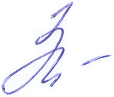 №Наименование мероприятияФорма (праздник, встреча, концерт…)Дата проведения, время1Здравствуй, Зимушка ЗимаРазвлекательная программа по классам.02.12.20212История праздникаЕдиный классный час08.12.20213История Новогодних игрушекЕдиный классный час15.12.20215Наряд для елкиКонкурс новогодних украшений6Весело, весело встретим Новый годРазучивание песен, танцев, стихотворений01.12.2021 – 27.12.20218Новогоднее настроениеКонкурс рисунков26.12.20219Новогодний шахматный турнир22.12.202110В гостях у 12-ти  месяцевПодготовка, защита и реализация проекта по украшению школы к Новому году по мотивам сказки «12 месяцев»01.12.2021 – 27.12.2021№п/пДата и время проведенияМестопроведениямероприятия(для районов указать сельские населенные пункты)НаименованиемероприятийФормапроведенияЗрительскаяаудиторияОрганизатор(должность и ФИОответственноголица,контактныйтелефон)Планируемое количество зрителей, в том числе детейОрганизация низания детей (наименование ЮЛ или ИП реализующего продукцию, его ИНН)Новогодние мероприятияНовогодние мероприятияНовогодние мероприятияНовогодние мероприятияНовогодние мероприятияНовогодние мероприятияНовогодние мероприятияНовогодние мероприятияНовогодние мероприятия129 декабря2021 годаС 09:00 до 10:00МОАУ СОШ с. ЛохвицыНовый год в стиле «TikTok» с элементами квеста - «Прямой эфир с Дедом Морозом!»Конкурсно-игровая программа (по классам)ДетимладшегошкольноговозрастаЗВР Ковальчук Светлана Юрьевна1 кл. – 10 2 кл. – 143 кл. – 74 кл. – 8-229 декабря 2021 годаС 10:00 до 11:30Новый год в стиле «TikTok» с элементами квеста - «Прямой эфир с Дедом Морозом!»Конкурсно-игровая программа (по классам)ДетисреднегошкольноговозрастаЗВР Ковальчук Светлана Юрьевна5 кл. – 66 кл. – 87 кл. – 88 кл. – 7329 декабря 2021 годаС 11:30 до 13:30Новый год в стиле «TikTok» с элементами квеста - «Прямой эфир с Дедом Морозом!»Конкурсно-игровая программа (по классам)ДетистаршегошкольноговозрастаЗВР Ковальчук Светлана Юрьевна9 кл. – 710 кл. – 711 кл. - 2Всего: количество мероприятий - 3 Количество участников - 100, в том числе - 84 обучающихсяВсего: количество мероприятий - 3 Количество участников - 100, в том числе - 84 обучающихсяВсего: количество мероприятий - 3 Количество участников - 100, в том числе - 84 обучающихсяВсего: количество мероприятий - 3 Количество участников - 100, в том числе - 84 обучающихсяВсего: количество мероприятий - 3 Количество участников - 100, в том числе - 84 обучающихсяВсего: количество мероприятий - 3 Количество участников - 100, в том числе - 84 обучающихсяВсего: количество мероприятий - 3 Количество участников - 100, в том числе - 84 обучающихсяВсего: количество мероприятий - 3 Количество участников - 100, в том числе - 84 обучающихсяВсего: количество мероприятий - 3 Количество участников - 100, в том числе - 84 обучающихсяМероприятия, проводимые в период школьных каникулМероприятия, проводимые в период школьных каникулМероприятия, проводимые в период школьных каникулМероприятия, проводимые в период школьных каникулМероприятия, проводимые в период школьных каникулМероприятия, проводимые в период школьных каникулМероприятия, проводимые в период школьных каникулМероприятия, проводимые в период школьных каникулМероприятия, проводимые в период школьных каникул104.01.2022 - 08.01.2022Добрая дорога детства Показ презентаций по ПДД 1-5 классы (по классам)Детимладшего и среднего школьноговозрастаКовальчук С.Ю.1 кл. – 10 2 кл. – 143 кл. – 74 кл. – 8203.01.2022 18.01.2022Новогодние киберигрыЗанятия по компьютерным играм (по классам)1-11 кл.Харин В.В.1 кл. – 10 2 кл. – 143 кл. – 74 кл. – 85 кл. – 66 кл. – 87 кл. – 88 кл. – 79 кл. – 710 кл. – 711 кл. - 2305.01.2022Новогодний мир чудесПросмотр мультфильмов и кинофильмовВикторины по сказкамДетимладшего, среднего и старшегошкольноговозрастаМоргунова А.С.3 кл. – 76 кл. – 8405.01.2022 (по договорённости)Весёлая ЛадьяШахматный турнир1-11 клВикторенко М.А.20/20505.01.2022Покормите птиц зимойАкцияДетимладшего и среднего школьноговозрастаСемахина А.А.20/20605.01.2022 -08.01.2022От детского спорта к олимпийским победамДля чего нужно ГТОЛекторий1-7 кл.8-11 кл.Бичукин А.А.1 кл. – 10 2 кл. – 143 кл. – 74 кл. – 85 кл. – 66 кл. – 87 кл. – 88 кл. – 79 кл. – 710 кл. – 711 кл. - 2708.01.2022«Сказочная викторина»Развлекательная программаДетимладшего и среднего школьноговозрастаДавыдова О.Н.      18/18